K4 – SVSMilí seminaristé, na následujících stránkách posílám řešení úkolu, týkajícího se mediální gramotnosti. Přečtěte si a porovnejte se svými odpověďmi.A poté si zopakujte své znalosti Ústavy https://forms.gle/ASeXLK67W46zJs5y7 Ještě vám zasílám 2 zajímavé odkazy v souvislosti s minulým úkolem. Jeden se týká umístění našich politických stran na ose levice – pravice, autoritářství – liberalismus a ten druhý odkaz je na test /Politický kompas/, který si můžete sami vyzkoušet, kam byste se zařadili a o kom byste měli případně uvažovat ve volbách. Je to šest sad otázek, ty první jsou trochu těžší, ale nenechte se odradit, ty další jsou potom zajímavější.Rozložení českých politických stran a hnutíhttps://www.google.com/url?sa=i&url=https%3A%2F%2Fwww.reddit.com%2Fr%2FPoliticalCompass%2Fcomments%2Fele2q9%2Fczech_political_parties_compass%2F&psig=AOvVaw3-i7w-yE5ZETlyFBDbyniI&ust=1604923439345000&source=images&cd=vfe&ved=0CAIQjRxqFwoTCMDvj-7z8uwCFQAAAAAdAAAAABAETesthttps://www.politicalcompass.org/test/cz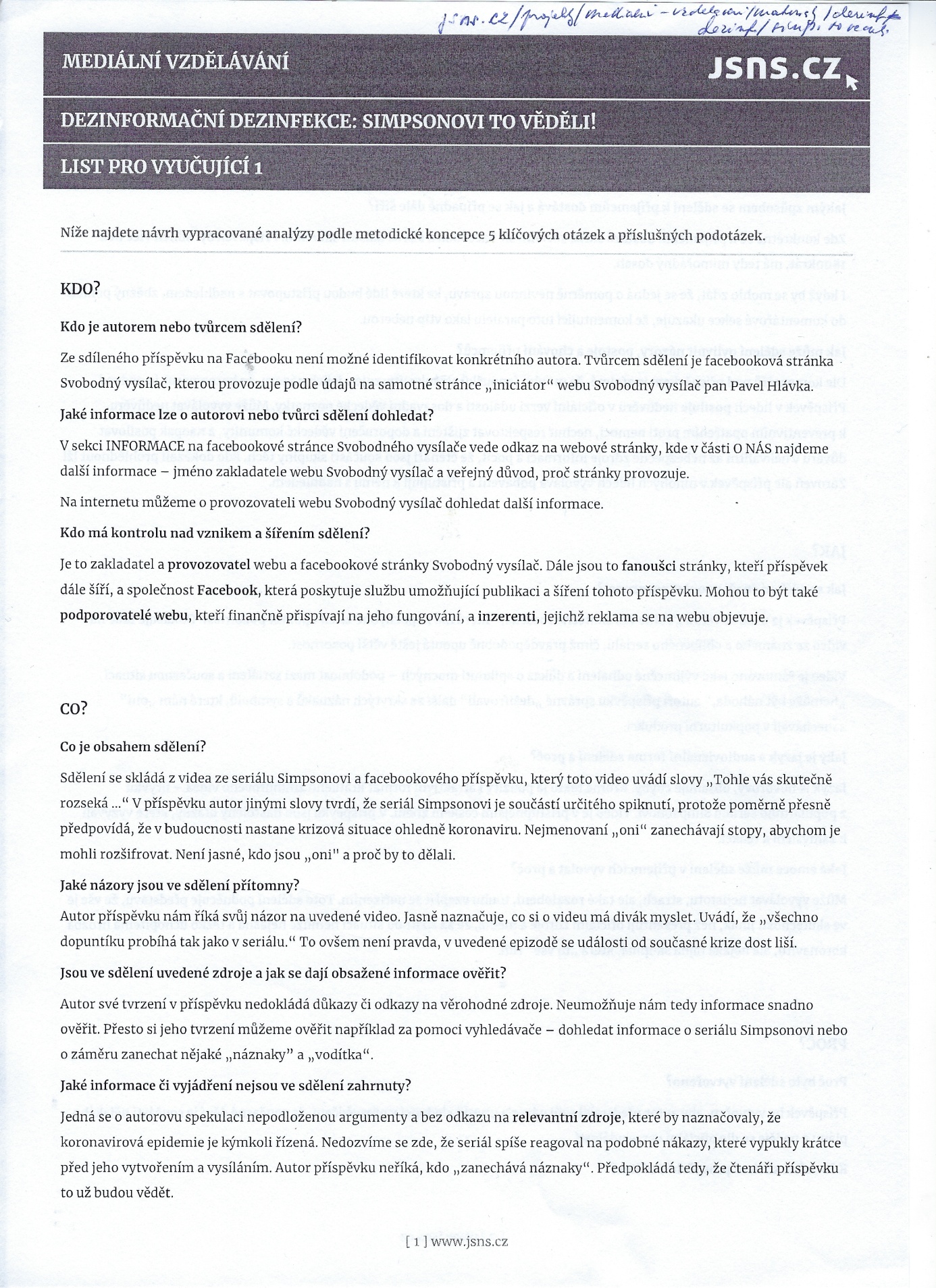 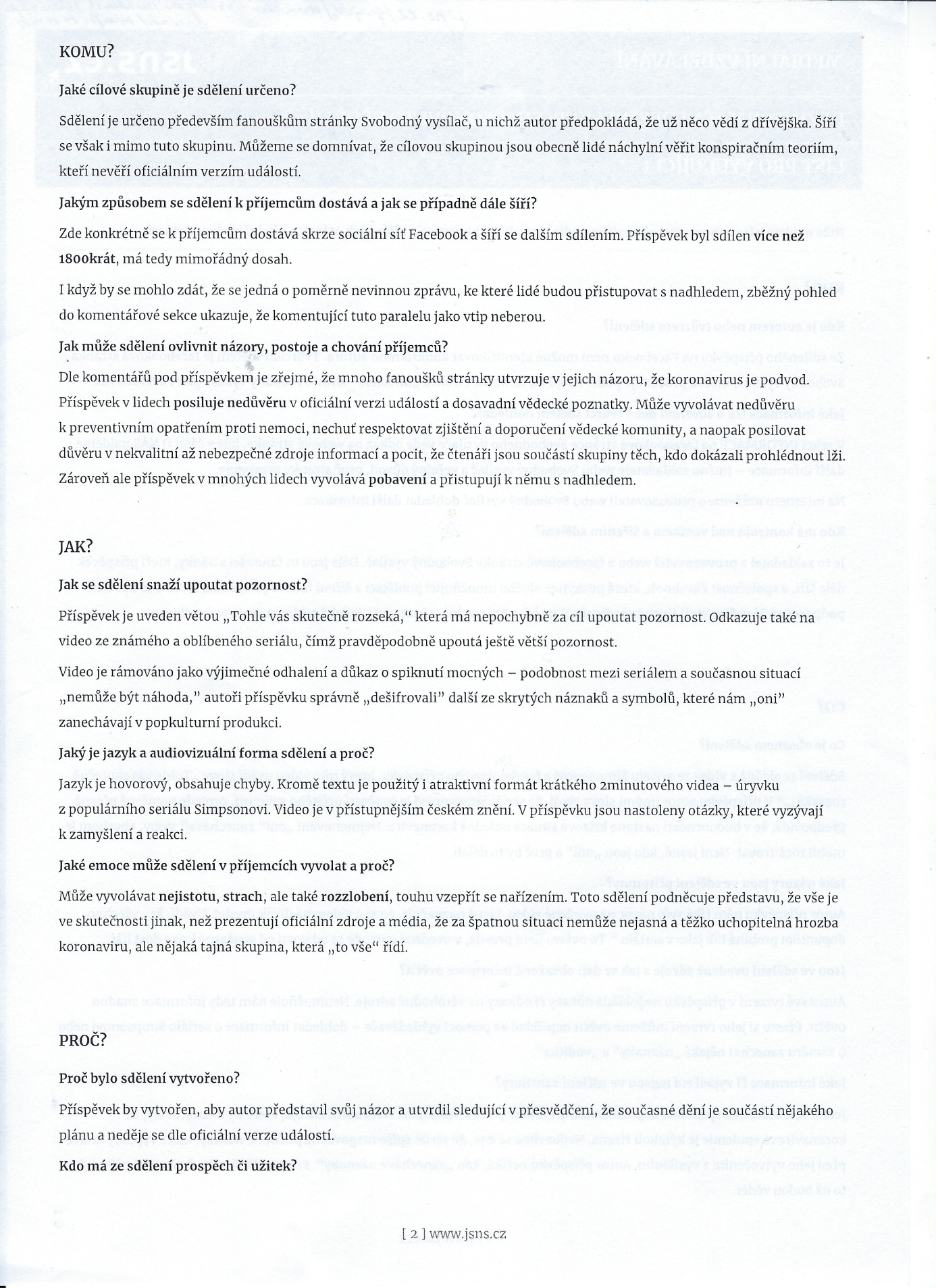 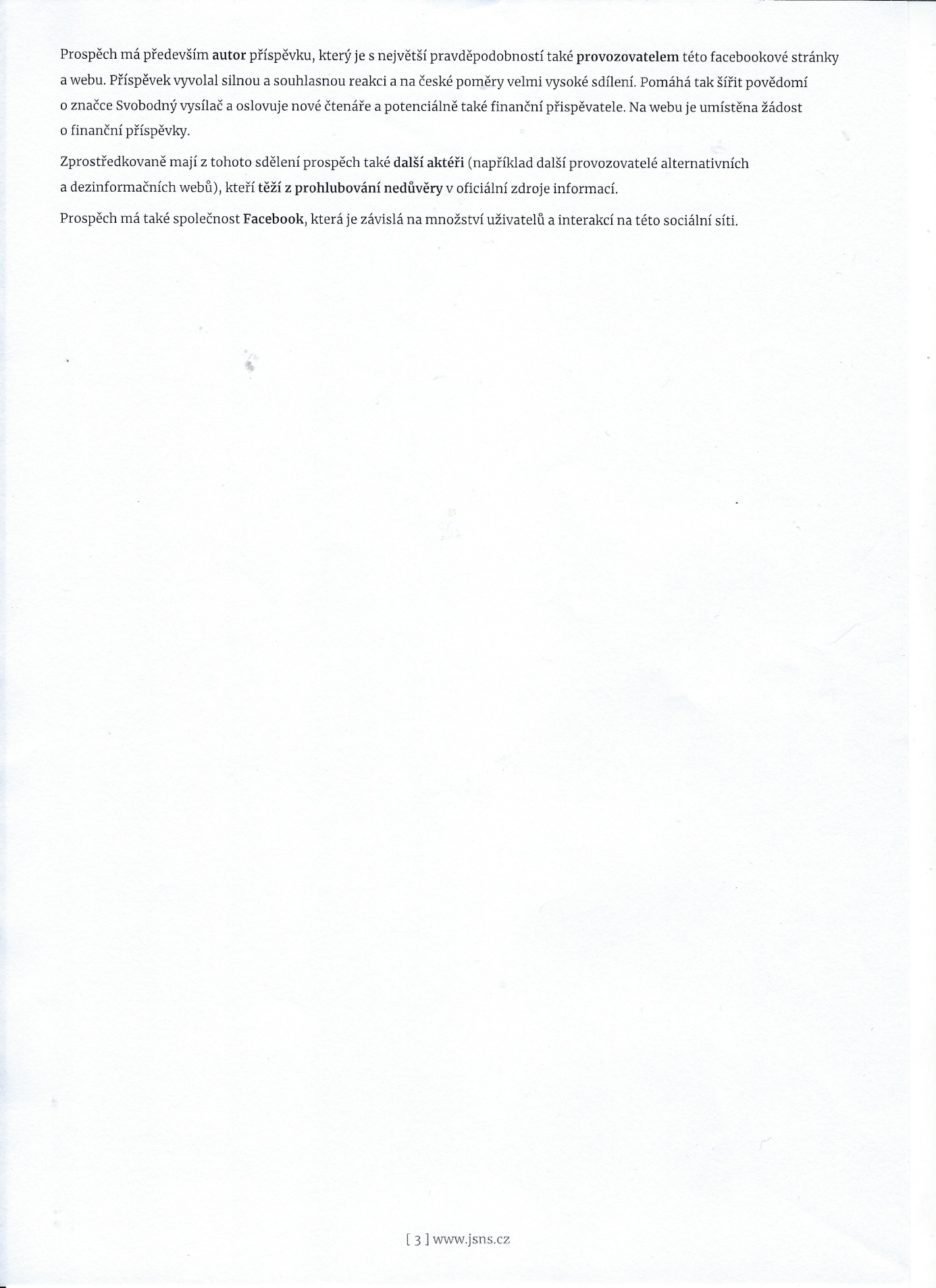 